Campus: GuarulhosCampus: GuarulhosCampus: GuarulhosCurso (s): FilosofiaCurso (s): FilosofiaCurso (s): FilosofiaUnidade Curricular (UC): Filosofia da Lógica: Inteligência Artificial, uma investigação filosóficaUnidade Curricular (UC): Filosofia da Lógica: Inteligência Artificial, uma investigação filosóficaUnidade Curricular (UC): Filosofia da Lógica: Inteligência Artificial, uma investigação filosóficaUnidade Curricular (UC): Philosophy of Logic: Artificial Intelligence, a philosophical investigationUnidade Curricular (UC): Philosophy of Logic: Artificial Intelligence, a philosophical investigationUnidade Curricular (UC): Philosophy of Logic: Artificial Intelligence, a philosophical investigationUnidade Curricular (UC): Filosofía de la Lógica: Inteligencia Artificial, una investigación filosóficaUnidade Curricular (UC): Filosofía de la Lógica: Inteligencia Artificial, una investigación filosóficaUnidade Curricular (UC): Filosofía de la Lógica: Inteligencia Artificial, una investigación filosóficaCódigo da UC: Código da UC: Código da UC: Docente Responsável/Departamento: Tiago TranjanDocente Responsável/Departamento: Tiago TranjanContato (e-mail) (opcional): ttranjan@hotmail.com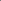 Docente(s) Colaborador(es)/Departamento(s): XDocente(s) Colaborador(es)/Departamento(s): XContato (e-mail) (opcional): XAno letivo: 2023Termo: oitavoTurno: vespertino e noturnoNome do Grupo/Módulo/Eixo da UC (se houver): Idioma em que a UC será oferecida: ( X ) Português(  ) English(  ) Español(  ) Français(  ) Libras(  ) Outros:UC:(  ) Fixa(X) Eletiva(  ) OptativaOferecida como:( X ) Disciplina
(  ) Módulo
(  ) Estágio (  ) Outro Oferta da UC: ( X ) Semestral (  ) AnualAmbiente Virtual de Aprendizagem: (  ) Moodle
(  ) Classroom(  ) Outro ( X ) Não se aplica Ambiente Virtual de Aprendizagem: (  ) Moodle
(  ) Classroom(  ) Outro ( X ) Não se aplica Ambiente Virtual de Aprendizagem: (  ) Moodle
(  ) Classroom(  ) Outro ( X ) Não se aplica Pré-Requisito (s) - Indicar Código e Nome da UC: Não háPré-Requisito (s) - Indicar Código e Nome da UC: Não háPré-Requisito (s) - Indicar Código e Nome da UC: Não háCarga horária total (em horas): 90Carga horária total (em horas): 90Carga horária total (em horas): 90Carga horária teórica (em horas): 73Carga horária prática (em horas): 17Carga horária de extensão (em horas): Se houver atividades de extensão, indicar código e nome do projeto ou programa vinculado na Pró-Reitoria de Extensão e Cultura (Proec): Se houver atividades de extensão, indicar código e nome do projeto ou programa vinculado na Pró-Reitoria de Extensão e Cultura (Proec): Se houver atividades de extensão, indicar código e nome do projeto ou programa vinculado na Pró-Reitoria de Extensão e Cultura (Proec): Ementa: “A unidade curricular propõe examinar o lugar da logica nos quadros de pensamento da História da Filosofia, as modalidades e formas do pensamento, abrindo o campo da reflexão sobre o pensamento analítico, suas modalizações antigas e contemporâneas.”Ementa: “A unidade curricular propõe examinar o lugar da logica nos quadros de pensamento da História da Filosofia, as modalidades e formas do pensamento, abrindo o campo da reflexão sobre o pensamento analítico, suas modalizações antigas e contemporâneas.”Ementa: “A unidade curricular propõe examinar o lugar da logica nos quadros de pensamento da História da Filosofia, as modalidades e formas do pensamento, abrindo o campo da reflexão sobre o pensamento analítico, suas modalizações antigas e contemporâneas.”Conteúdo programático: A UC está planejada como uma UC de pesquisa. Isso significa que, ao logo do semestre, os alunos irão desenvolver, sob orientação do professor, uma pesquisa acerca desta nova tecnologia: a Inteligência Artificial (IA).A classe será auxiliada a percorrer, coletivamente, todas as etapas de uma pesquisa acadêmica: Investigação preliminar do campo de interesse; definição do objeto de pesquisa; elaboração das perguntas e dos problemas a serem tratados; seleção de fontes (bibliográficas e outras); elaboração de textos.O recorte exato da pesquisa, nesse sentido, será definido ao longo do curso, juntamente com os alunos. Desde o início, porém, fica indicada a seguinte orientação geral: a investigação será feita sob o prisma das ciências humanas, com ênfase para aspectos filosóficos.Conteúdo programático: A UC está planejada como uma UC de pesquisa. Isso significa que, ao logo do semestre, os alunos irão desenvolver, sob orientação do professor, uma pesquisa acerca desta nova tecnologia: a Inteligência Artificial (IA).A classe será auxiliada a percorrer, coletivamente, todas as etapas de uma pesquisa acadêmica: Investigação preliminar do campo de interesse; definição do objeto de pesquisa; elaboração das perguntas e dos problemas a serem tratados; seleção de fontes (bibliográficas e outras); elaboração de textos.O recorte exato da pesquisa, nesse sentido, será definido ao longo do curso, juntamente com os alunos. Desde o início, porém, fica indicada a seguinte orientação geral: a investigação será feita sob o prisma das ciências humanas, com ênfase para aspectos filosóficos.Conteúdo programático: A UC está planejada como uma UC de pesquisa. Isso significa que, ao logo do semestre, os alunos irão desenvolver, sob orientação do professor, uma pesquisa acerca desta nova tecnologia: a Inteligência Artificial (IA).A classe será auxiliada a percorrer, coletivamente, todas as etapas de uma pesquisa acadêmica: Investigação preliminar do campo de interesse; definição do objeto de pesquisa; elaboração das perguntas e dos problemas a serem tratados; seleção de fontes (bibliográficas e outras); elaboração de textos.O recorte exato da pesquisa, nesse sentido, será definido ao longo do curso, juntamente com os alunos. Desde o início, porém, fica indicada a seguinte orientação geral: a investigação será feita sob o prisma das ciências humanas, com ênfase para aspectos filosóficos.Objetivos: Gerais:1. Desenvolver, justamente com os alunos, as diversas etapas de uma pesquisa acadêmica na área de humanidades.2. Desenvolver uma compreensão ampla a respeito dessa importante tecnologia que, nos últimos tempos, tem ganhado impulso decisivo: a Inteligência Artificial (IA).3. Elaborar textos com os resultados da pesquisa realizada.Específicos:1. Mostrar aos alunos, por meio de um caso prático, as diferentes etapas de uma pesquisa acadêmica na área de humanidades. Entre as habilidades que serão trabalhadas, podemos indicar:2. Delimitação da pesquisa e estabelecimento, dentro de um campo temático amplo e complexo, de um recorte de investigação que possa enfrentado e levado adiante.3. Seleção de fontes de pesquisa. Vale notar que, no caso da IA, as fontes bibliográficas são certamente importantes, mas não são as únicas.4. Desenvolvimento de métodos e estratégias de pesquisa.5. Organização do trabalho de pesquisa em etapas coerentes, de acordo com um cronograma que possa ser cumprido.6. Elaboração de textos.Objetivos: Gerais:1. Desenvolver, justamente com os alunos, as diversas etapas de uma pesquisa acadêmica na área de humanidades.2. Desenvolver uma compreensão ampla a respeito dessa importante tecnologia que, nos últimos tempos, tem ganhado impulso decisivo: a Inteligência Artificial (IA).3. Elaborar textos com os resultados da pesquisa realizada.Específicos:1. Mostrar aos alunos, por meio de um caso prático, as diferentes etapas de uma pesquisa acadêmica na área de humanidades. Entre as habilidades que serão trabalhadas, podemos indicar:2. Delimitação da pesquisa e estabelecimento, dentro de um campo temático amplo e complexo, de um recorte de investigação que possa enfrentado e levado adiante.3. Seleção de fontes de pesquisa. Vale notar que, no caso da IA, as fontes bibliográficas são certamente importantes, mas não são as únicas.4. Desenvolvimento de métodos e estratégias de pesquisa.5. Organização do trabalho de pesquisa em etapas coerentes, de acordo com um cronograma que possa ser cumprido.6. Elaboração de textos.Objetivos: Gerais:1. Desenvolver, justamente com os alunos, as diversas etapas de uma pesquisa acadêmica na área de humanidades.2. Desenvolver uma compreensão ampla a respeito dessa importante tecnologia que, nos últimos tempos, tem ganhado impulso decisivo: a Inteligência Artificial (IA).3. Elaborar textos com os resultados da pesquisa realizada.Específicos:1. Mostrar aos alunos, por meio de um caso prático, as diferentes etapas de uma pesquisa acadêmica na área de humanidades. Entre as habilidades que serão trabalhadas, podemos indicar:2. Delimitação da pesquisa e estabelecimento, dentro de um campo temático amplo e complexo, de um recorte de investigação que possa enfrentado e levado adiante.3. Seleção de fontes de pesquisa. Vale notar que, no caso da IA, as fontes bibliográficas são certamente importantes, mas não são as únicas.4. Desenvolvimento de métodos e estratégias de pesquisa.5. Organização do trabalho de pesquisa em etapas coerentes, de acordo com um cronograma que possa ser cumprido.6. Elaboração de textos.Metodologia de ensino: Aulas expositivas.Avaliação: Prova, trabalho e participação durante o semestre.Bibliografia: Não se aplica. Ver “Conteúdo Programático” e “Objetivos” acima.Cronograma (opcional): 